Bitte die Rubriken vervollständigen, den schwarzen Text löschen und mit eigenen Angaben ersetzen (Arial, 10 pt)Fachspezifische Lernziele (Lehrplanbezug)Lernziele und Indikatoren für den Lernfortschritt benennenLernziele in Bezug auf Medien und InformatikLernziele und Indikatoren für den Lernfortschritt benennenVerlaufsplanDifferenzierungDifferenzierungs- und Individualisierungsmassnahmen beschreibenBeurteilungsmöglichkeitenBeschreibung der formativen und summativen Beurteilung im Rahmen des Szenarios.Wie werden die Arbeiten der Schülerinnen und Schüler beurteilt? Ev. Kriterienraster beilegenDidaktische ÜberlegungenZentrale Überlegungen, Entscheidungen kurz begründenÜberlegungen zur Medienpädagogik bzw. zum Informatischen DenkenÜberlegungen zu zentralen Entscheidungen kurz beschreibenEvaluationWie wurde der ICT-Einsatz evaluiert? Rückmeldungen von Schülerinnen und Schülern sowie beteiligten (Lehr-)Personen. Erkenntnisse und Hinweise für den nächsten Einsatz des Szenarios. QuellenangabenLiteraturverzeichnisLiteraturangaben mit Autor/in (Jahr): Titel. Verlag (bzw. Zeitschrift)Bitte Links mit [Downloaddatum] und kurzer Beschreibung angeben.Benötigte Programme, SoftwareAllenfalls Bezugsquelle, Plattform, Preis angebenAnhangMaterialien z.B. Aufgaben, Beispiele, Anleitungen etc.Achten Sie auf das Copyright der verwendeten Materialien bei den Zusatzdokumenten (ansonsten nur Quellenangaben)CopyrightWenn möglich eine Creative Commons Lizenz für die selbst geschaffenen Materialien verwenden. Kopieren sie hierfür die folgende Abbildung und den dazugehörigen Text auf ihre Unterlagen.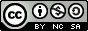 Dieses Dokument ist folgender Creative Commons-Lizenz unterstellt:http://creativecommons.org/licenses/by-nc-sa/3.0/- by: Namensnennung- nc: Nicht-Kommerziell- sa: Weitergabe unter gleichen BedingungenWeitere Informationen unter: https://www.friportal.ch/content/friportal-urheberrechte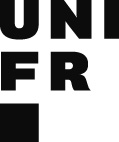 Lehrerinnen- und LehrerbildungUniversität Freiburg / FribourgPädagogisches SzenarioTitelTitelKurzbeschreibungKurze Inhaltsbeschreibung des Szenarios in Sätzen, max. 250 Zeichen, diese Angaben werden auf dem Internet veröffentlicht, wie alle Angaben in dieser Tabelle.Autor/innenName/n und Vorname/nE-Mail-Adresse/nfür Rückmeldungen und ZusatzinfosSchuleNameJahrder Durchführung des SzenariosSchulstufez.B. OrientierungsschuleSchuljahrz.B. 7. – 9. KlasseFächer / Fachbereichauch mehrere möglichDauerAnzahl Lektionen oder LektionseinheitenLernmaterialienLehrmittel, Anleitungen und Aufträge etc. benennen (Dokumente im Anhang beilegen)Hard- und SoftwareBenötigte Programme, GeräteZeitTiefenstruktur (Teilziele, Lektionsverlauf)Sichtstruktur (Medien, Sozialformen)